浙江省工程建设质量管理协会检测分会 “关于形成2019年检测分会下半年工作计划”的会议纪要时间：2019年7月29日下午；地点：检测分会会议室；参加人员：何相礼秘书长、各副秘书长和专委员会主任共11人；会议内容：检测分会为确保各项目标落到实处，回顾了2019年上半年的工作开展情况，总结经验，分析形势，对检测分会2019年下半年工作计划进行了多次讨论和修改，形成检测分会2019年下半年的工作计划，具体内容如下：    1、行业自律：制定《浙江省建设工程质量检测行业自律公约》，明确了作为检测从业人员应如何开展检测活动。2、信用评价机制：建立《浙江省检测机构信用评价办法》，做到了检测行为与企业的信用等级挂钩，强化机构自身建设，规范行为。3、检测报告标准化：规定各类检测报告必须具备哪些检测数据，保证检测质量，避免低于成本价的无序竞争。4、动态监管平台：省检测分会建立全省检测机构人员和行为监管平台，对机构人员动态管理，杜绝人员挂靠行为，保证检测机构人员满足资质要求；对行为实施宏观监管，及时反映检测机构的违章违规行为，迫使机构规范工作。5、优秀检测机构的评选：制定优秀检测机构的评定标准，每年度评出一定数量的优秀检测机构，在行业里树榜样，让好企业珍惜荣誉，做得更好；让进步企业有榜样的力量，使行业有蓬勃向上的正能量。6、加快推进培训工作；制定培训大纲，确定培训内容，建立应知应会的题库，加快推进从业人员的培训工作。经过培训提升，使我省的检测队伍，既有职业操守，又有技术能力，是做好检测工作的基础。7、交流和探讨：分会要扩大对外交流，开展先进检测技术讲座，研究探讨当前装配式建筑、轨道交通、既有幕墙安全等当前迫需解决的检测问题；服务扶持我省检测行业跟着形势的需要，转型升级，创新发展，促使浙江省的检测行业走在全国前列。1、2、3、4为规范检测行为作保障；5为行业树正能量；6为提高检测人员素质做基础；7为让行业更强做服务。检测行业急需规范健康，行业自律、行业服务、行业提高工作必须尽快推进。检测分会秘书处，一定依据相关法律法规和省厅指示，依照检测分会章程，按照工作计划，努力无私工作，牢记使命，砥砺前行！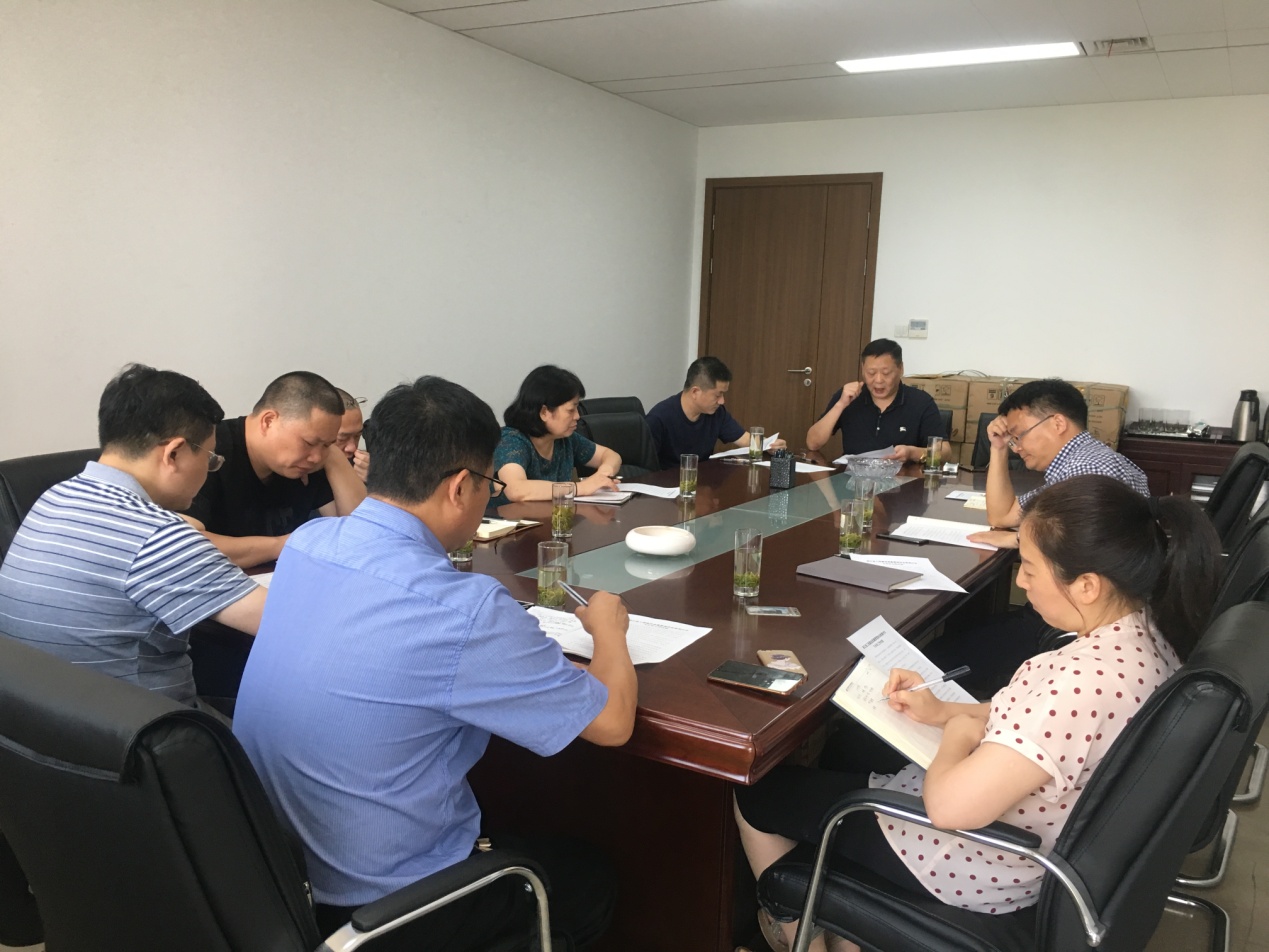 